                    Add municipal logo here or delete this textAdd municipal entity’s name here Add municipal entity’s address hereWater Quality ReportPrivate WellsAdd municipal entity’s name here Add municipal entity’s address hereWater Quality ReportPrivate WellsAdd municipal entity’s name here Add municipal entity’s address hereWater Quality ReportPrivate WellsDateDateDateDateA. General Information A. General Information A. General Information A. General Information A. General Information A. General Information A. General Information Important: When filling out forms on the computer, use only the tab key to move your cursor - do not use the return key.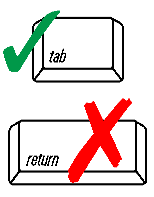 1. 	Property Address 1. 	Property Address 1. 	Property Address 1. 	Property Address 1. 	Property Address 1. 	Property Address 1. 	Property Address Important: When filling out forms on the computer, use only the tab key to move your cursor - do not use the return key.Street Address Street Address Street Address Street Address Street Address Street Address Street Address Important: When filling out forms on the computer, use only the tab key to move your cursor - do not use the return key.City City State State State State Zip CodeImportant: When filling out forms on the computer, use only the tab key to move your cursor - do not use the return key.Assessor’s MapParcelImportant: When filling out forms on the computer, use only the tab key to move your cursor - do not use the return key.2.   Property Owner2.   Property Owner2.   Property Owner2.   Property Owner2.   Property Owner2.   Property Owner2.   Property OwnerImportant: When filling out forms on the computer, use only the tab key to move your cursor - do not use the return key.Name	Name	Name	Name	Name	Name	Name	Important: When filling out forms on the computer, use only the tab key to move your cursor - do not use the return key.Street/PO Box:Street/PO Box:Street/PO Box:Street/PO Box:Street/PO Box:Street/PO Box:Street/PO Box:Important: When filling out forms on the computer, use only the tab key to move your cursor - do not use the return key.CityCityState State Zip CodeZip CodeZip CodeImportant: When filling out forms on the computer, use only the tab key to move your cursor - do not use the return key.E-mail addressE-mail addressTelephoneTelephoneTelephoneTelephoneTelephone3. 	Water Sample Collector Information 3. 	Water Sample Collector Information 3. 	Water Sample Collector Information 3. 	Water Sample Collector Information 3. 	Water Sample Collector Information 3. 	Water Sample Collector Information 3. 	Water Sample Collector Information Name Name Company Name Company Name Company Name Company Name Company Name Street Address Street Address State State State Zip CodeZip CodeE-mail address E-mail address Telephone Telephone Telephone Telephone Telephone 4. 	Water Sample Collection Location (please describe the location in the water system from which the water sample was collected):      4. 	Water Sample Collection Location (please describe the location in the water system from which the water sample was collected):      4. 	Water Sample Collection Location (please describe the location in the water system from which the water sample was collected):      4. 	Water Sample Collection Location (please describe the location in the water system from which the water sample was collected):      4. 	Water Sample Collection Location (please describe the location in the water system from which the water sample was collected):      4. 	Water Sample Collection Location (please describe the location in the water system from which the water sample was collected):      4. 	Water Sample Collection Location (please describe the location in the water system from which the water sample was collected):      B. Purpose of WellB. Purpose of WellB. Purpose of WellB. Purpose of WellB. Purpose of WellB. Purpose of WellB. Purpose of WellCheck off applicable answer.  More than one answer may be selected.Check off applicable answer.  More than one answer may be selected.Check off applicable answer.  More than one answer may be selected.Check off applicable answer.  More than one answer may be selected.Check off applicable answer.  More than one answer may be selected.Check off applicable answer.  More than one answer may be selected.Check off applicable answer.  More than one answer may be selected.  Drinking Water              Irrigation                Other  Drinking Water              Irrigation                Other  Drinking Water              Irrigation                Other  Drinking Water              Irrigation                Other  Drinking Water              Irrigation                Other  Drinking Water              Irrigation                Other  Drinking Water              Irrigation                OtherIf you checked “other” please describe the purpose of the well:      If you checked “other” please describe the purpose of the well:      If you checked “other” please describe the purpose of the well:      If you checked “other” please describe the purpose of the well:      If you checked “other” please describe the purpose of the well:      If you checked “other” please describe the purpose of the well:      If you checked “other” please describe the purpose of the well:      C. Purpose of TestingC. Purpose of TestingC. Purpose of TestingC. Purpose of TestingC. Purpose of TestingC. Purpose of TestingC. Purpose of TestingCheck off applicable answer:Check off applicable answer:Check off applicable answer:Check off applicable answer:Check off applicable answer:Check off applicable answer:Check off applicable answer:  Baseline test for newly constructed well  Baseline test for newly constructed well  Baseline test for newly constructed well  Baseline test for newly constructed well  Baseline test for newly constructed well  Baseline test for newly constructed well  Baseline test for newly constructed well  Initial or annual test for irrigation well  Initial or annual test for irrigation well  Initial or annual test for irrigation well  Initial or annual test for irrigation well  Initial or annual test for irrigation well  Initial or annual test for irrigation well  Initial or annual test for irrigation well  Annual test for drinking water well at a property that is rented or leased  Annual test for drinking water well at a property that is rented or leased  Annual test for drinking water well at a property that is rented or leased  Annual test for drinking water well at a property that is rented or leased  Annual test for drinking water well at a property that is rented or leased  Annual test for drinking water well at a property that is rented or leased  Annual test for drinking water well at a property that is rented or leased  10-year follow-up test for drinking water well at a property that is rented or leased  10-year follow-up test for drinking water well at a property that is rented or leased  10-year follow-up test for drinking water well at a property that is rented or leased  10-year follow-up test for drinking water well at a property that is rented or leased  10-year follow-up test for drinking water well at a property that is rented or leased  10-year follow-up test for drinking water well at a property that is rented or leased  10-year follow-up test for drinking water well at a property that is rented or leased  Test of drinking water well for purpose of selling, conveying, or transferring title to a real property   Test of drinking water well for purpose of selling, conveying, or transferring title to a real property   Test of drinking water well for purpose of selling, conveying, or transferring title to a real property   Test of drinking water well for purpose of selling, conveying, or transferring title to a real property   Test of drinking water well for purpose of selling, conveying, or transferring title to a real property   Test of drinking water well for purpose of selling, conveying, or transferring title to a real property   Test of drinking water well for purpose of selling, conveying, or transferring title to a real property D. Type of WellD. Type of WellD. Type of WellD. Type of WellD. Type of WellD. Type of WellD. Type of WellCheck off applicable answer: Check off applicable answer: Check off applicable answer: Check off applicable answer: Check off applicable answer: Check off applicable answer: Check off applicable answer:   Bedrock (well completed in a bedrock aquifer)  Bedrock (well completed in a bedrock aquifer)  Bedrock (well completed in a bedrock aquifer)  Bedrock (well completed in a bedrock aquifer)  Bedrock (well completed in a bedrock aquifer)  Bedrock (well completed in a bedrock aquifer)  Bedrock (well completed in a bedrock aquifer)  Overburden (well completed in an overburden aquifer, e.g., sand aquifer, sand and gravel aquifer, etc.  Overburden (well completed in an overburden aquifer, e.g., sand aquifer, sand and gravel aquifer, etc.  Overburden (well completed in an overburden aquifer, e.g., sand aquifer, sand and gravel aquifer, etc.  Overburden (well completed in an overburden aquifer, e.g., sand aquifer, sand and gravel aquifer, etc.  Overburden (well completed in an overburden aquifer, e.g., sand aquifer, sand and gravel aquifer, etc.  Overburden (well completed in an overburden aquifer, e.g., sand aquifer, sand and gravel aquifer, etc.  Overburden (well completed in an overburden aquifer, e.g., sand aquifer, sand and gravel aquifer, etc.Attach to this application form a copy of the MassDEP certified laboratory analytical report(s) regarding the water sample(s) collected.Attach to this application form a copy of the MassDEP certified laboratory analytical report(s) regarding the water sample(s) collected.Attach to this application form a copy of the MassDEP certified laboratory analytical report(s) regarding the water sample(s) collected.Attach to this application form a copy of the MassDEP certified laboratory analytical report(s) regarding the water sample(s) collected.Attach to this application form a copy of the MassDEP certified laboratory analytical report(s) regarding the water sample(s) collected.Attach to this application form a copy of the MassDEP certified laboratory analytical report(s) regarding the water sample(s) collected.Attach to this application form a copy of the MassDEP certified laboratory analytical report(s) regarding the water sample(s) collected.